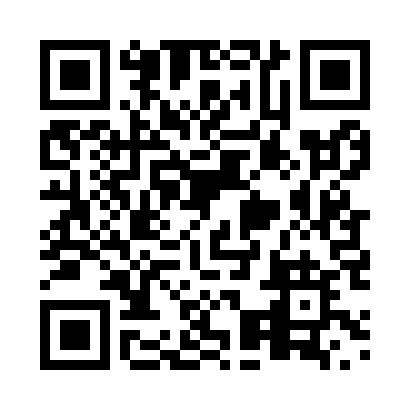 Prayer times for Turtle Dam, Quebec, CanadaWed 1 May 2024 - Fri 31 May 2024High Latitude Method: Angle Based RulePrayer Calculation Method: Islamic Society of North AmericaAsar Calculation Method: HanafiPrayer times provided by https://www.salahtimes.comDateDayFajrSunriseDhuhrAsrMaghribIsha1Wed4:205:591:126:158:2610:062Thu4:175:581:126:168:2810:083Fri4:155:561:126:178:2910:104Sat4:135:551:126:178:3010:125Sun4:115:531:126:188:3210:146Mon4:095:521:126:198:3310:167Tue4:075:501:126:208:3410:188Wed4:055:491:126:208:3610:209Thu4:035:471:126:218:3710:2210Fri4:015:461:126:228:3810:2411Sat3:595:451:126:238:4010:2612Sun3:575:431:126:248:4110:2813Mon3:555:421:126:248:4210:3014Tue3:535:411:126:258:4310:3215Wed3:515:401:126:268:4510:3416Thu3:495:381:126:268:4610:3617Fri3:475:371:126:278:4710:3818Sat3:455:361:126:288:4810:4019Sun3:435:351:126:298:4910:4220Mon3:415:341:126:298:5110:4421Tue3:405:331:126:308:5210:4622Wed3:385:321:126:318:5310:4723Thu3:365:311:126:318:5410:4924Fri3:355:301:126:328:5510:5125Sat3:335:291:126:338:5610:5326Sun3:315:291:136:338:5710:5527Mon3:305:281:136:348:5810:5628Tue3:285:271:136:348:5910:5829Wed3:275:261:136:359:0011:0030Thu3:265:261:136:369:0111:0131Fri3:245:251:136:369:0211:03